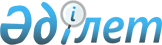 Об определении места проведения в городе Сатпаев мирных собраний, митингов, шествий, пикетов и демонстраций
					
			Утративший силу
			
			
		
					Решение Сатпаевского городского маслихата Карагандинской области от 16 июля 2007 года N 480. Зарегистрировано управлением юстиции города Сатпаев Карагандинской области 17 июля 2007 года N 8-6-49. Утратило силу решением Сатпаевского городского маслихата Карагандинской области от 11 мая 2016 года N 46      Сноска. Утратило силу решением Сатпаевского городского маслихата Карагандинской области от 11.05.2016 N 46 (вводится в действие по истечении десяти календарных дней после дня его первого официального опубликования).

      В соответствии с Конституционным законом Республики Казахстан "О выборах в Республике Казахстан", Законом Республики Казахстан "О порядке организации и проведения мирных собраний, митингов, шествий, пикетов и демонстраций в Республике Казахстан" городской маслихат РЕШИЛ:

      1. Определить местом проведения мирных собраний, митингов, шествий, пикетов и демонстраций в городе Сатпаев площадку на пересечении проспекта имени академика К.И. Сатпаева и улицы Женис.

      2. Настоящее решение вводится в действие со дня его официального опубликования.


					© 2012. РГП на ПХВ «Институт законодательства и правовой информации Республики Казахстан» Министерства юстиции Республики Казахстан
				
      Председатель сессии

И. Бралин

      Секретарь городского маслихата

М. Ковтун
